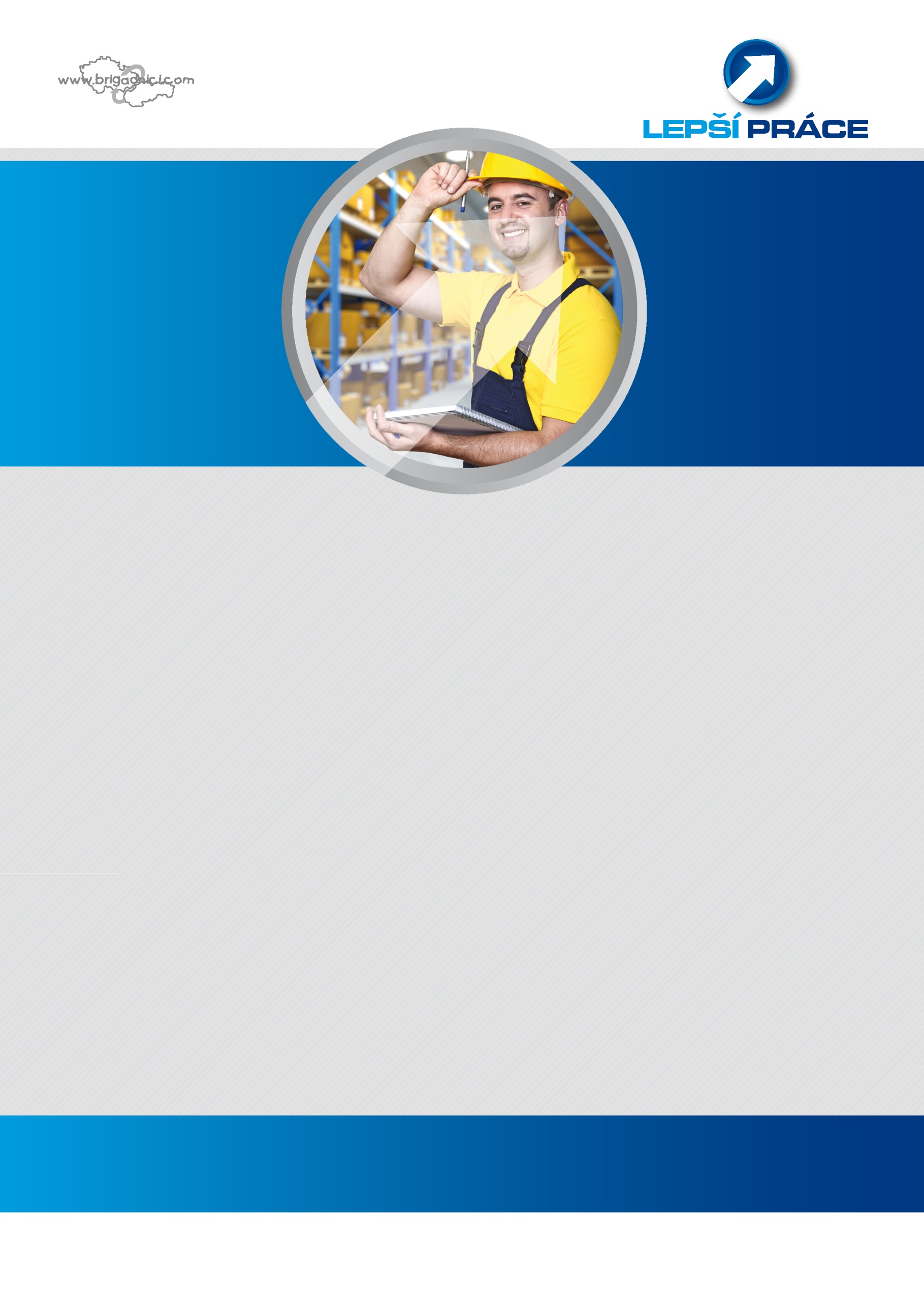 HLEDÁTE BRIGÁDU?Nabízíme pracovní uplatnění ve skladu nábytku ve Velké Bíteši na pozicích:Skladový manipulant/ka, skladník/ceMzda je 130 Kč/hodina, tedy v závislosti na opracovaných hodinách
 až 22.000 Kč/měsíc.Hledáme fyzicky zdatné pracovníky, muže i ženy na dlouhodobou spolupráci na brigádu s možností přechodu na hlavní pracovní poměr. 
Nepotřebujete žádné certifikáty ani předchozí zkušenosti s prací ve skladu, jedná se o jednoduchou manipulaci se zbožím.V případě zájmu nás kontaktujte na telefonním čísle: 734 367 605 nebo 513 034 168Nebo na emailu: barbora.kupsova@lepsiprace.cz